Муниципальное бюджетное общеобразовательное учреждение "Средняя школа №49" города МосквыСООБЩЕНИЕ по окружающему миру на тему:"Большая панда -животные красной книги"Выполнил ученик 4А классаДмитрий ДгоМосква, 2020 г.Образ жизни и биологияБольшая панда — лесное животное, бамбуковые рощи — его основное местообитание. Вне сезона размножения панды держатся в одиночку. У каждой взрослой особи есть своя охраняемая территория, на которую она практически не допускает других представителей вида. Китайское название панды переводится как «медведь-кошка». Вероятно, оно произошло от способности зверя хорошо лазить по деревьям и забираться даже в самые труднодоступные места.В дикой природе средняя продолжительность жизни составляет 20, а в неволе — 30 лет. Самка рожает детеныша один раз в два года. Период беременности не строго фиксирован. Он может длиться 90–160 дней. Новорожденный малыш покрыт тонким слоем шерсти, через который просвечивает бледно-розовая кожа.Основу рациона (95 %) составляет бамбук, которого за день панда может съесть около 30 кг, что составляет около 25 % собственного веса животного. Также они могут употреблять и другую пищу: в некоторых случаях поедают яйца, птенцов, мелких млекопитающих.Где обитаетГорные районы Центрального Китая, провинции Сычуань и Тибет — основные местообитания вида. Самки предпочитают селиться в густых высокогорных эвкалиптовых лесах, расположенных на крутых склонах, — здесь они находят хорошо защищенные укрытия и достаточное количество пищи. Ареал самцов несколько шире. Обязательное условие существования вида — наличие неподалеку бамбуковых зарослей.Как узнатьСложно найти в дикой природе более умилительное существо, чем большая панда. Этот средний по размерам медведь (длина тела колеблется в пределах 1,2–1,5 м, а масса — от 30 до 150 кг) отличается необычайной миловидностью. У него большая круглая голова с черными пятнами вокруг глаз, напоминающими очки. Шерсть на голове, спине и животе кремово-белая, а на лапах и ушах — черная, поэтому другое название панды — пятнистый
медведь. В отличие от других сородичей, у большой панды довольно длинный хвост, до 10–15 см.Почему вид занесен в Красную книгуБольшая панда изображена на эмблеме Всемирного фонда дикой природы (WWF) и за последние несколько десятков лет стала настоящим символом стремлений человека сохранить дикую природу первозданной. Ведь каждый вид ценен и требует внимания и бережного отношения человека. Панда — уникальное животное. Одной из ее особенностей является то, что ее рацион узко специализирован: она употребляет в пищу побеги бамбука.Поэтому панды всецело зависят от этого растения, которое на сегодняшний день сохранилось только в горных районах Китая. Бамбуковые рощи, в которых обитают панды, планомерно уничтожаются, и только заповедный статус территорий сохраняет их от полного исчезновения.Печальная история панды берет свое начало в ХХ в., когда в руках китайцев появились первые механизированные средства для возделывания земель. Началось резкое сокращение бамбуковых рощ, и, как следствие, число панд стремительно уменьшилось. Отрицательно сказались на их численности и различные военные конфликты в районах обитания.Только в начале 1990-х гг. была пересмотрена политика китайского руководства и предприняты активные действия по спасению вида. Сегодня, даже по самым оптимистичным подсчетам, в дикой природе осталось не более 2 тыс. взрослых особей. Их численность, к сожалению, продолжает снижаться.Это интересноПанда — исчезающий вид, за его убийство в Китае предусмотрена смертная казнь. Наряду с драконом панда является национальным символом КНР. Большие панды обитают только на территории Китая, поэтому руководство несет полную ответственность за сохранение этого вида. В поиске финансовых средств предлагается такая услуга, как аренда сроком до 10 лет находящейся в неволе панды. Стоимость услуги составляет более 1 млн долларов в год, а все рожденные за это время детеныши являются собственностью Китая.У панды пять пальцев, но визуально создается впечатление, что наравне с ними есть и шестой, «большой палец». Как установили ученые, он является видоизменением одной из кости запястья, которое произошло в ходе длительной эволюции, приспособлением для более удобного поедания бамбука. Это доказывает, что бамбук занимал важное место в рационе панд на протяжении почти всей истории существования вида.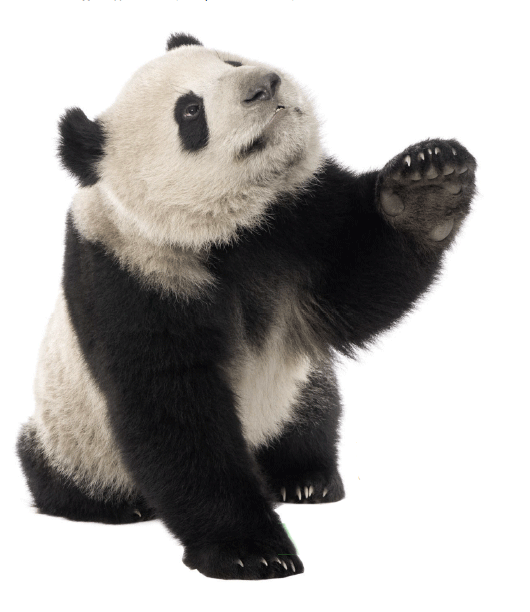 